Ул.”Независимост” № 20, централа: 058/60889факс:058/600806;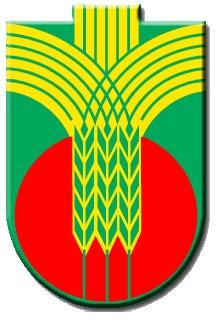 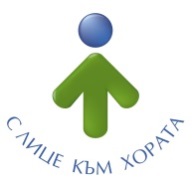  e-mail: obshtina@dobrichka.bg; web site: www.dobrichka.bgДОДОБРИЧКИ ОБЩИНСКИ СЪВЕТГРАД ДОБРИЧДОКЛАДНА ЗАПИСКАот Соня Иванова ГеоргиеваКмет на община Добричка, град ДобричОТНОСНО:	Приемане на списък на общинските жилища по групи, съгласно предназначението им по Наредба №4 за реда за придобиване, управление и разпореждане с общинско имущество на Добрички общински съветУВАЖАЕМИ ДАМИ И ГОСПОДА ОБЩИНСКИ СЪВЕТНИЦИ,	Община Добричка разполага с 7/седем/ броя общински жилища. Към настоящия момент четири от жилищата са отдадени под наем, а две са свободни. Едно е предложено за продажба в Програмата за управление и разпореждане с имотите – общинска собственост  за 2024г. 	В изпълнение на разпоредбите на чл.80, ал.2 от Наредба №4 за реда за придобиване, управление и разпореждане с общинско имущество на Добрички общински съвет, предлагам Добрички общински съвет да приеме следното:                                                    ПРОЕКТ!РЕШЕНИЕ: На основание чл.21, ал.1, т.8 от Закона за местното самоуправление и местната администрация, чл.42, ал.2 от Закона за общинската собственост и чл. 80, ал.2 от Наредба №4 за реда за придобиване, управление и разпореждане с общинско имущество, Добрички общински съвет определя общинските жилища по групи, съгласно Приложение 1.Приложение към докладната записка:Приложение 1Актове за общинска собственост – 6 бр.ВНОСИТЕЛ:СОНЯ ГЕОРГИЕВАКмет на община ДобричкаСъгласували:                                                                                                                    Иван ПейчевЗам. кмет УТСОСПООСДата:   Инж. Таня ВасилеваДиректор дирекция УТСОСПООСДата:								Изготвил:Адвокат :							Валентина КолеваЮрист при община Добричка					Ст. специалист ОСИДата:								Дата:ПРИЛОЖЕНИЕ 1.С П И С Ъ Кна общинските жилища по групи№ по редМестонахождение и описание на имота по групиУПИ №КварталЗастроена площ в кв.м.ЗабележкаІ.За настаняване под наемЗа настаняване под наемЗа настаняване под наемЗа настаняване под наемЗа настаняване под наем1 с. Крагулево с. Крагулево с. Крагулево с. Крагулево с. Крагулево сграда – бившо училищеІ-731384свободно 2с. Ловчанци с. Ловчанци с. Ловчанци с. Ловчанци с. Ловчанци жилищеУПИ-за училище272наето 3с. Смолница с. Смолница с. Смолница с. Смолница с. Смолница сградаХV4340наетосградаХV и ХVІ4350наетосградаХVІ4350наетосграда – бивш музейV-11717110,4свободноІІ.За продажбаЗа продажбаЗа продажбаЗа продажбаЗа продажбас. Тянево10жилище и дв. мястоХ, ХІ1860свободно